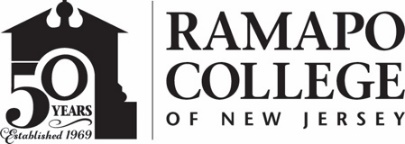 RAMAPO COLLEGE OF NEW JERSEYOffice of Marketing and CommunicationsPress ReleaseDecember 9, 2019Contact:   Angela Daidone201-684-7477news@ramapo.eduFifth Annual High School Film Festival Hosted at Ramapo CollegeMAHWAH, N.J. – Nearly five dozen student filmmakers from around the state showcased their talents at the 5th Annual High School Film Festival, recently hosted by Ramapo College of New Jersey.Students entered original films in a variety of genres and were awarded in several categories including editing, cinematography, documentary and fiction. In all, 58 student films were screened and judged by a panel of Ramapo College faculty members. Each entrant received an Oscar-type statuette. Six top films were presented with a plaque and gift card. A special presentation was made to Eastern Regional High School in Voorhees Township for submitting four student films, the most entries by one school in the competition.The top winners were: Best of the Fest: “Tongue Tied” directed by Noelle White, High Tech High School (Secaucus) Best Fiction Film: “You Have the Right to Remain Silent” directed by Jordan Miller, Columbia High School (Maplewood)Best Editing:  “Stop” directed by Connor Sher, Monroe Township High SchoolBest Cinematography:  “Courting Clare” directed by Karolena Zamost, Eastern Regional High School (Voorhees Township)Best Documentary:  “Euphoria” directed by Daniele Yohannan, Bayonne High SchoolBest Writing:  “Doubt” directed by Matt Onufrak, Ajay Ahluwalia and Jacob Makofske, Northern Highlands High School (Allendale)						###Ramapo College of New Jersey is the state’s premier public liberal arts college and is committed to academic excellence through interdisciplinary and experiential learning, and international and intercultural understanding. The College is ranked #1 among New Jersey public institutions by College Choice, and is recognized as a top college by U.S. News & World Report, Kiplinger’s, Princeton Review and Money magazine, among others. Ramapo College is also distinguished as a Career Development College of Distinction by CollegesofDistinction.com, boasts the best campus housing in New Jersey on Niche.com, and is designated a “Military Friendly College” in Victoria Media’s Guide to Military Friendly Schools.Established in 1969, Ramapo College offers bachelor’s degrees in the arts, business, data science, humanities, social sciences and the sciences, as well as in professional studies, which include business, education, nursing and social work. In addition, the College offers courses leading to teacher certification at the elementary and secondary levels, and offers graduate programs leading to master’s degrees in Accounting, Business Administration, Data Science, Educational Technology, Educational Leadership, Nursing, Social Work and Special Education. 